I wish to apply for membership of East London Runners.  An Annual Membership fee (see Website) to 31st March (Year to be confirmed) is payable. Details on request.  This fee also includes membership of England Athletics. Shortly after joining the Club a welcome email will be issued to you confirming full details.In the event of an emergency, please provide the club with details of a friend or relative:What would you like to get out of the group? To get fitter   To lose weight 	  To run local events   To improve     To meet new running partners	  Other : Are you currently involved in any other kind of exercise?  Yes   NoHave you done any running before?   Yes   NoHave you ever or are you currently a member of a running club or group who are registered with English Athletics? Do you have any health considerations we ought to know about? I confirm that I understand that participation in this group is entirely at my own risk and should consult my own doctor if suffering from any condition that might make running injurious to my health. The General Data Protection RegulationEast London Runners are committed to protecting and respecting your privacy.  Any personal data you provide for the purposes of your membership will be processed in accordance with the club’s Privacy Policy, which can be found at www.eastlondonrunners.org.uk/codeofconduct#PrivacyPolicyPhotographic ConsentEast London Runners uses photographic images of our members for the purposes of publicity, promotion and administration of the club.  For example, images may be used on our website, in press releases, and on social media (such as Facebook, Twitter and Instagram).  GDPR requires that we seek your consent for the taking, storing and processing of your photographs for the purposes described above.  Please note that granting this consent is entirely voluntary and you can withdraw this consent at any time.Please tick one of the following:  Yes, I am happy to give my consent to ELR for the taking, storing and processing of photographs of me as described above.  No, I do not wish to give consent.Expectations East London Runners is a volunteer led club.  We rely on the contribution that our members make to the success of our club both in competition, club runs, social and other club events, including those where we support other races such as London Marathon and Westminster Mile.  It is expected that members volunteer throughout the year and accordingly will accrue points for doing so leading to a points based reward scheme. Details can be found on volunteering section of the website.ELR code of conduct: including Social MediaAs a responsible athlete you will:Respect the rights, dignity and worth of every athlete, coach, technical official and others involved in athletics and treat everyone equally.Uphold the same values of sportsmanship off the field as you do when engaged in athleticsCooperate fully with others involved in the sport such as coaches, technical officials, team managers, doctors, physiotherapists, sport scientists and representatives of the governing body in the best interests of yourself and other athletesConsistently promote positive aspects of the sport such as fair play and never condone rule violations or the use of prohibited or age-inappropriate substances Anticipate and be responsible for your own needs including being organised, having the appropriate equipment and being on timeInform your coach of any other coaching that you are seeking or receivingAlways thank the coaches and officials who enable you to participate in athleticsAs a responsible Athlete, when participating in or attending any athletics activities, including training/coaching sessions and competition events you will:Act with dignity and display courtesy and good manners towards others Avoid swearing and abusive language and irresponsible behaviour including behaviour that is dangerous to yourself or others, acts of violence, bullying, harassment and physical and sexual abuseChallenge inappropriate behaviour and language by othersNever engage in any inappropriate or illegal behaviourAvoid destructive behaviour and leave athletics venues as you find themNot carry or consume alcohol to excess and/or illegal substances.Avoid carrying any items that could be dangerous to yourself or others excluding athletics equipment used in the course of your athletics activityMembership of the club assumes that you will comply with the UK Athletics Anti-Doping Guidelines that can be found on the club’s website.  Whilst most testing is carried out on international athletes, you should be aware that by taking part in any event run under UK Athletics rules you are consenting to be available for testing.If submitting electronically, please type your name into the signature box above.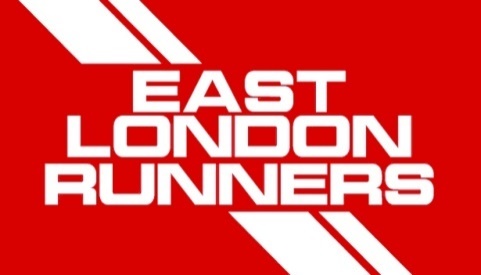 East London Runners Membership Form(For Club use - Date Joined……………………)TitleForename(s)SurnameAddress and postcodeTelephone NumberE-mail addressDate of BirthName Telephone NumberRelationshipIf Yes, what type, and how often?If Yes, what type, and how often?If yes, please give name of club/group and details.If yes, please explain.Signed Date 